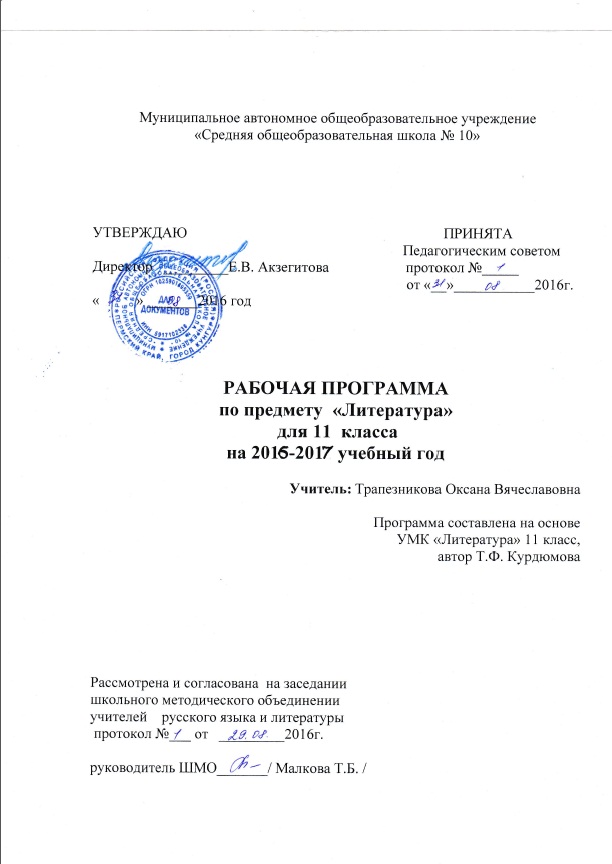 Пояснительная запискаНастоящая программа по литературе для 11 класса создана на основе федерального компонента государственного стандарта основного общего образования и программы общеобразовательных учреждений «Литература» под редакцией Т.Ф.Курдюмовой, В.Я. Коровиной,  М. Просвещение, 2001. Программа детализирует и раскрывает содержание стандарта, определяет общую стратегию обучения, воспитания и развития учащихся средствами учебного предмета в соответствии с целями изучения литературы, которые определены стандартом.Рабочая  программа по литературе представляет собой целостный документ, включающий следующие разделы: пояснительную записку, учебно-тематический план, перечень учебно-методического обеспечения, календарно-тематический план.Важнейшее значение в формировании духовно богатой, гармонически развитой личности с высокими нравственными идеалами и эстетическими потребностями имеет художественная литература. Курс литературы в школе основывается на принципах связи искусства с жизнью, единства формы и содержания, историзма, традиций и новаторства, осмысления историко-культурных сведений, нравственно-эстетических представлений, усвоения основных понятий теории и истории литературы, формирование умений оценивать и анализировать художественные произведения, овладения богатейшими выразительными средствами русского литературного языка.Согласно государственному образовательному стандарту, изучение литературы в основной школе направлено на достижение следующих целей:воспитание духовно-развитой личности, осознающей свою принадлежность к родной культуре, обладающей гуманистическим мировоззрением, общероссийским гражданским сознанием, чувством патриотизма; воспитание любви к русской литературе и культуре, уважения к литературам и культурам других народов; обогащение духовного мира школьников, их жизненного и эстетического опыта;развитие познавательных интересов, интеллектуальных и творческих способностей, устной и письменной речи учащихся; формирование читательской культуры, представления о специфике литературы в ряду других искусств, потребности в самостоятельном чтении художественной литературы, эстетического вкуса на основе освоения художественных текстов; освоение знаний о русской литературе, ее духовно-нравственном и эстетическом значении; о выдающихся произведениях русских писателей, их жизни и творчестве, об отдельных произведениях зарубежной классики;овладение умениями творческого чтения и анализа художественных произведений с привлечением необходимых сведений по теории и истории литературы; умением выявлять в них конкретно-историческое и общечеловеческое содержание, правильно пользоваться русским языком.Цель изучения литературы в школе – приобщение учащихся к искусству слова, богатству русской классической и зарубежной литературы. Основа литературного образования – чтение и изучение художественных произведений, знакомство с биографическими сведениями о мастерах слова и историко-культурными фактами, необходимыми для понимания включенных в программу произведений.Расширение круга чтения, повышение качества чтения, уровня восприятия и глубины проникновения в художественный текст становится важным средством для поддержания этой основы на всех этапах изучения литературы в школе. Чтобы чтение стало интересным, продуманным, воздействующим на ум и душу ученика, необходимо развивать эмоциональное восприятие обучающихся, научить их грамотному анализу прочитанного художественного произведения, развить потребность в чтении, в книге. Понимать прочитанное как можно глубже – вот что должно стать устремлением каждого ученика. Это устремление зависит от степени эстетического, историко-культурного, духовного развития школьника. Отсюда возникает необходимость активизировать художественно-эстетические потребности детей, развивать их литературный вкус и подготовить к самостоятельному эстетическому восприятию и анализу художественного произведения.Цели изучения литературы могут быть достигнуты при обращении к художественным произведениям, которые давно и всенародно признаны классическими с точки зрения их художественного качества и стали достоянием отечественной и мировой литературы. Исходя из этого программа включает в себя художественные произведения русской литературы, поднимающие вечные темы и проблемы: добро и зло, жестокость и сострадание, великодушие, прекрасное в природе и человеческой жизни, роль и значение книги в жизни писателя и читателя, тема любви, патриотизма и др. Курс литературы строится с опорой на текстуальное изучение художественных произведений, решает задачи формирования читательских умений, развития культуры устной и письменной речи. Планируется строить уроки так, чтобы весь процесс чтения учащихся (восприятие, понимание, осмысление, анализ, оценка прочитанного) способствовал выработке у учащихся интереса к литературе как предмету. Только в этом случае школьники приходят к самостоятельному чтению грамотными читателями, могут свободно и с интересом обсудить, высказать своё суждение о прочитанном произведении. Главная идея данной программы по литературе – помочь выпускникам в подготовке к ЕГЭ как по литературе, так и по русскому языку, где при написании творческой части (части С) выпускник должен, определив проблему исходного текста, аргументировать свою точку зрения примерами из художественной литературы. С этой целью на уроках литературы предусмотрены задания, выполнение которых будет способствовать подготовке к ЕГЭ. В программу включен перечень необходимых видов работ по развитию речи: словарная работа, различные виды пересказа, устные и письменные сочинения, отзывы, доклады, диалоги, творческие работы, а также произведения для заучивания наизусть, списки произведений для самостоятельно чтения.Требования к знаниям, умениям и навыкам учащихся по литературе за курс XI классаУчащиеся должны знать:Основные этапы жизненного и творческого пути писателей-классиков.Тексты художественных произведений.Сюжет, особенности композиции.Типическое значение характеров главных героев произведения.Основные понятия по теории литературы.Изобразительно-выразительные средства языка.Элементы стихотворной речи.Учащиеся должны уметь:Анализировать произведения с учётом его идейно-художественного своеобразия.Определять принадлежность к одному из литературных родов (эпос, лирика, драма).Определять идейно-художественную роль в произведении элементов сюжета, композиции, системы образов, и изобразительно-выразительных средств.Выявлять роль героя в раскрытии идейного содержания произведения и авторскую оценку героя.Обосновывать свою точку зрения о произведении, героях, их поступках, обобщать.Свободно владеть монологической речью, уметь высказывать свои суждения и аргументировано их отстаивать.Составлять план и конспекты литературно-критической статьи.Готовить доклад, сообщение, реферат на литературную тему, презентации на заданную тему.Писать рецензию на самостоятельно прочитанное произведение, просмотренный фильм, спектакль, телепередачу.Писать сочинение на публицистическую или литературную тему.Пользоваться словарями различных типов, справочниками. Основное содержание курса 11 классаРусская литература ХХ векаЧеловек и история в литературе. Личность и государство. Тема родины и ее судьбы. Образ России в поэзии ХХ века. Годы военных испытаний и их отражение в литературе. Обращение писателей второй половины ХХ века к острым проблемам современности. Поиски незыблемых нравственных ценностей в народной жизни, раскрытие самобытных русских характеров    И. А. БунинТри стихотворения по выбору.Рассказ «Господин из Сан-Франциско», «Антоновские яблоки»Рассказы из сборника «Темные аллеи»           А. И. КупринПовести «Олеся», «Поединок». Рассказ «Гранатовый браслет».           М. ГорькийРанние произведения М.Горького.Пьеса «На дне».Л.Н.АндреевПовесть «Иуда Искариот»Поэзия конца XIX  - начала  XX века.И. Ф. Анненский, К. Д. Бальмонт, А. Белый, В. Я. Брюсов, М. А. Волошин, Н. С. Гумилев, Н. А. Клюев, И. Северянин, Ф. К. Сологуб, В. В. Хлебников, В. Ф. Ходасевич.Стихотворения не менее двух авторов по выбору.А.А. Блок Стихотворения: «Незнакомка», «Россия», «Ночь, улица, фонарь, аптека...», «В ресторане», «Река раскинулась. Течет, грустит лениво...» (из цикла «На поле Куликовом»), «На железной дороге», а также три стихотворения по выбору.Поэма «Двенадцать».Новокрестьянские поэты. Н.Клюев и другие.Н.С.ГумилевСтихотворения «Жираф», «Кенгуру» и другиеА.А. Ахматова Стихотворения: «Песня последней встречи», «Сжала руки под темной вуалью...», «Мне ни к чему одические рати...», «Мне голос был. Он звал утешно...», «Родная земля», а также два стихотворения по выбору.Поэма «Реквием».М.И.ЦветаеваСтихотворения: «Моим стихам, написанным так рано…», «Кто создан из камня…», «Тоска по Родине! Давно…», два стихотворения по выборуА.Аверченко – создатель журнала «Сарикон»Дневниковая проза М. Пришвина и М.ВолошинаА.А.ФадеевРоман «Разгром»Е.ЗамятинРоман «Мы» (обзор)        В. В. Маяковский Стихотворения: «А вы могли бы?», «Послушайте!», «Лиличка!», «Юбилейное», «Прозаседавшиеся»,  а также три стихотворения по выбору.Пьеса «Клоп»       С.А. Есенин Стихотворения: «Гой ты, Русь, моя родная…», «Не бродить, не мять в кустах багряных...», «Мы теперь уходим понемногу...», «Письмо матери», «Спит ковыль. Равнина дорогая...», «Шаганэ ты моя, Шаганэ...», «Не жалею, не зову, не плачу...», «Русь Советская». Поэмы «Анна Снегина», «Пугачев»              Произведения прозы 30-х годов. Общий обзор.А. Н. ТолстойИсторическая проза. Образ Петра первого в романе «Петр Первый»М.А.ШолоховРоман-эпопея «Тихий Дон» (обзорное изучение)У литературной карты. Изображение русского национального характераМ.А.БулгаковРоман «Мастер и Маргарита»Б. Л. Пастернак.Стихотворения: «Февраль. Достать чернил и плакать!...», «Определение поэзии», «Во всем мне хочется дойти...», «Гамлет», «Зимняя ночь», а также два стихотворения по выбору.Роман «Доктор Живаго» (обзор).       А. П. Платонов   Рассказы «Июльская гроза», «Фро», один по выборуПовесть «Котлован» (в сокращении)  В.В.НабоковСтихотворения ( по выбору)Рассказ «Облако, озеро, башня»Лирика и проза Великой Отечественной войны        А. Т. ТвардовскийСтихотворения: «Я убит под Ржевом», «Памяти матери», «Я знаю, никакой моей вины...», а также два стихотворения по выбору.Поэмы «Василий Теркин», «По праву памяти»Поэтическая «оттепель»«Деревенская проза» 50-80 годовВ. Г. Распутин«Прощание с Матерой»В.П.АстафьевРассказ «Царь-рыба»Ю.Трифонов «Обмен» (проза), А.Вампилов «Старший сын» (драма). Нравственно-философская проблематикаАвторская песня 70-80 годовН.А.ЗаболоцкийСтихотворения «Некрасивая девчонка», «Душа обязана трудиться»В.М.ШукшинРассказы «Один», «Срезал», 2 рассказа на выбор       А.И. Солженицын Повесть «Один день Ивана Денисовича» Рассказ «Матренин двор» Роман «Архипелаг ГУЛАГ»У литературной карты РоссииОбзор творчества Е.Носова, В.Шаламова, В.Федорова, В.СолоухинаСвоеобразие современной реалистической прозы и поэзии 80-90 годовПроза Т.ТолстойИ. БродскойСтихотворения из цикла «Часть речи»Современная литературная ситуация: реальность и перспективыИтоги курсаТематическое планированиеВсего – 105   часов; в неделю – 3 часаПланирование составлено на основе программы общеобразовательных учреждений «Литература» под редакцией Т.Ф.Курдюмовой, В.Я. Коровиной, , М. «Просвещение», 2001.Учебник: Литература 11 класс (в двух частях).Авторы:  Т.Ф. Курдюмова, О.Б. Марьина, Н.А. Демидова, Е.Н. Колокольцев, И.В. Сосновская.Издательство: М.: Дрофа, 2013год.Дополнительная литература:Г.Х.Ахбарова, Т.О.Скиргайло. Русская литература XX века. 11 класс. Тематическое планирование к учебнику В.А.Чалмаева и С.А.Зинина. 2-е издание. М.: ООО «ТИД – «Русское слово – РС», 2006г.Н.В.Егорова, Н.В.Золотарёва. Поурочные разработки по русской литературе в двух частях. 11 класс. М.: «Вако», 2005г.В.П.Журавлева. Уроки литературы в 11 классе. М., «Просвещение», .Н.М.Скоркина. Нестандартные уроки по литературе. 9-11 класс. Волгоград, «Учитель – АСТ»Т.Г.Кучина. Контрольные и проверочные работы по литературе. М., Изд-во «Дрофа», .Н.В.Охроменко. Итоговые работы по литературе. М., «Аквариум»,1997 г.№Тема урокаКоличество часовТип урокаХарактеристика деятельности учащихся или виды учебной деятельностиВиды контроля, измерителиПланируемые  результаты освоения материалаДомашнее заданиеДата проведения по плануДата проведения фактически1Русская литература XX века1Изучение нового материалаПроверка записей, тезисов в тетрадяхСовершенствование навыков тезисной записи лекции учителяПрочитать с. 5 – 16, составить тезисы, подготовить сообщение по биографии И.А.Бунина2И.А.Бунин. Жизненный и творческий путь1Изучение нового материалаПисьменный ответ на вопрос 2 с. 26, чт. статьи учебника стр.16-18Проверка тезисов, фронтальный и индивидуальный опросРазвитие устной монологической речи учащихсяПрочитать рассказ «Антоновские яблоки», проанализировать художественные средства создания пейзажа начала рассказа3Поэтика «остывших» усадеб в прозе Бунина1Совершенствование знаний, умений, навыковПисьменный ответ на 4 вопрос с. 51. Проверка письменных ответов, оценка анализа рассказа «Легкое дыхание»Развитие умения анализировать и оценивать устные сообщенияПрочитать с. 30 – 31, рассказы из сборника «Темные аллеи»4Рассказы И.А.Бунина о любви1Совершенствование знаний, умений, навыковАнализ рассказа «Легкое дыхание» (вопросы 7, 8, 9 с. 52)Фронтальный опросРазвитие умения выделять художественные деталиПрочитать рассказ «Господин из Сан-Франциско»5Острое чувство кризиса цивилизации в рассказе И. Бунина «Господин из Сан-Франциско»1Совершенствование знаний, умений, навыковКонтроль ответов на вопросыФронтальный опросУглубление знаний о реалистических и символических чертах художественной изобразительностиПрочитать с. 38 – 51, подготовить сообщение о биографии М. Горького6М. Горький. Судьба и творчество1Изучение нового материалаСообщение учащихся; составление конспекта урокаФронтальный опросСоставление конспекта урокаЧтение учебника на с. 54 – 58, прочитать рассказы «Макар Чудра» и «Старуха Изергиль»7Ранние произведения М. Горького1Совершенствование знаний, уменийАнализ и интерпретация рассказов (сообщения учащихся)Тест, письменный опросРазвитие речи учащихся (аргументированные ответы, умение вести беседу)Чтение учебника на с. 58 – 66; 67 – 70, ответы на вопросы8Драматургия М. Горького. Драма «На дне» и система образов.1Изучение нового материалаЧтение по ролям, составление словесных портретов героев.Выразительное чтение, интерпретация обстановки «дна»Составление словесных портретов героевЧтение учебника на с. 70 – 75; ответы на вопросы 5 – 7 с. 80; жизненный путь Сатина, Бубнова, Луки.9Спор о назначении человека1КомбинированныйСообщения учащихся об обитателях ночлежкиВыполнение теста, фронтальный опрос, комментированное чтениеПравильное использование цитат, аргументированных ответовЧтение учебника на с. 75 – 79; ответы на вопросы 6, 8, 9 на с. 80; наизусть монолог Сатина о Человеке.10Нравственно-философские мотивы драмы «На дне»1Обобщение и систематизация знаний.Инсценирование финала пьесы, выразительное чтение, составление тезисов.Монолог Сатина (наизусть), комментированное чтение.Умение ориентироваться в литературоведческих терминахПодготовиться к сочинению по творчеству Горького, чтение повестей А. Куприна «Гранатовый браслет», «Олеся», «Поединок».11-12Сочинение по творчеству М.Горького2Контрольный (учет, оценка ЗУН)Соотношение частей сочинения. Использование цитат в работеСоставление планаЗавершить работу дома. Подготовиться к урокам по тв-ву А.Куприна13А.И.Куприн. Жизнь и творчество. Изображение любви в р. «Гранатовый браслет»1Изучение нового материалаСообщения учащихся. Комментир.чтвыразит.чт.фрагментов текстаОтветы уч-ся на вопросы, фронтальный опрос, характеристика героевНавык анализа прозаического текстаПрочит. Повесть «Олеся». Чтение статьи учебника на с.82-88, вопросы 1,2 с.9514Великая тайна любви. Повесть «Олеся»1Практическая работаЭссе: «что ты узнал на уроках по творчеству А.Куприна?»Тесты. Ответы учеников на вопросы, характеристика героевНавык анализа прозаического текстаЧт. Учебника на с.88-92, ответы на вопросы  3,4 с.95, подгот. к сочинению по тв-ву Бунина, Куприна15Изображение кризиса русской армии в повести «Поединок»1Изучение нового материалаСообщения учащихся. Навык анализа прозаического текста. Комментированное чтениеУстный контроль. Оценивать идейно-художественные искания писателя в контексте эпохи. Связанно излагать мыслиПрочитать повесть Л. Андреева «Иуда Искариот»; ответы на вопросы 4, 5 на с. 108; подготовить сообщение о жизни Л. Андреева.16Л. Н. Андреев. Жизнь и творчество. Проблематика повести «Иуда Искариот»1Изучение нового материалаСоставление тезисов, сообщение учащихся, комментированное чтениеФронтальный опросНавык работы с текстомПрочитать рассказы «Вор», с. 104 – 105, «Баргамот и Гараська» с. 10217Драматизм взаимоотношений человека и окружающего мира в рассказах Л. Андреева1семинарАнализ рассказов. Умение обобщать, систематизировать, сравнивать, высказывать свое мнениеМини-сочинение «Мой Иуда Искариот»Уметь обобщать, систематизировать, сравнивать, высказывать свое мнениеПрочитать рассказ «Стена», выполнить задание на с. 10418Сочинение по творчеству И. Бунина, А. Куприна, Л. Андреева1контрольныйСбор материала, подборка цитат, составление планаУмение раскрывать тему, использовать цитаты, выражение личного отношения к написанномуПрочитать произведение В.Я.Шишкова, А.П.Чапыгина, С.Н.Сергеева-Ценского (на выбор)19У литературной карты России1Доклады учащихся с последующим обобщением материалыДоклады учащихся, работа со справочными материаламиУмение работать со справочными материаламиСеребряный век в литературе, живописи, музыке, балете20Серебряный век русской поэзии1Изучение нового материалаСообщения учащихся, составление тезисов и схемыЧтение и анализ стиховСоставление тезисов лекцииПодготовить сообщение «Основные направления русской поэзии начала XX века», составить тезисы статьи учебника «Предшественники символизма» с. 118 - 12021 Символизм и поэты-символисты1Изучение нового материалаРабота со статьей учебника «Символ, как рождается многозначность символов» с. 121 – 124 Устный опрос. Контроль за составлением опорных схемСоставление опорных схемДоклад по биографии и творчеству В. Брюсова, чтение и анализ стихов.22В. Я. Брюсов. Творческий путь поэта1Изучение нового материалаСообщения учащихся, составление тезисов, выступление учащихся о поэте, анализ стихотворенийФронтальный опрос, контроль за составлением тезисовВыявлять приметы стиля творчества поэта, давать оценку произведениюЧтение статьи на с. 137 – 147, ответы на вопросы 1, 4, 5 с. 148. Наизусть одно стихотворение23К. Д. Бальмонт. «Поэзия как волшебство»1Изучение нового материалаАнализ стихотворенийФронтальный и индивидуальный опросНавык анализа лирических произведений; умение выразительного чтения стих-яЧтение статьи на с. 150 – 159, ответы на вопр. 1, 3, 4; наизусть одно стихотворение24Смысл поэзии И.Ф. Анненского1Изучение нового материалаАнализ стихотворения «После концерта»Фронтальный и индивидуальный опросНавык анализа лирических произведений; умение выразительного чтения стих-яЧтение статьи на с. 162 – 170; ответы на вопр. 1, 3, 425Групповой зачет по поэзии Серебряного века1Урок учета ЗУННаписание собственных текстовПисьменный опрос (тест), зачет по теме «Символизм в русской поэзии»Умение оперировать знаниями по темамЧтение и анализ стихотворений А. Блока26А.А.Блок. романтический мир раннего Блока1Изучение нового материалаСообщение на тему «Смысл символов Блока», составить конспект урокаФронтальный опросСоставлять конспект урокаПодготовить рассказ о поэте, выучить стихотворение «Незнакомка»27Стихотворение «Незнакомка»1Совершенствование знаний и уменийСопоставительный анализ стих-ний Прочитать цикл стихотворений о России28Россия и ее судьба в поэзии Блока1комбинированныйСообщение на тему «На поле Куликовом», анализ стихотворенияОтветы на вопросы, устный анализ стихотворения «Россия»Анализ стих-я «На поле Куликовом»; навыки анализа стих-нийВыучить стихотворение, посвященное России; прочитать поэму «Двенадцать»29Старый и новый мир в поэме «Двенадцать»1Изучение нового материалаАнализ сюжета и образной системы поэмы с использованием статьи Блока «Интеллигенция и революция»Комментированное чтение поэмы «Двенадцать», ответы на вопросыАнализ поэмы, навыки выразительного чтенияПрочитать в учебнике главу о поэме, обратить внимание на композицию поэмы30Новокрестьянские поэты (Н.Клюев и др.)1Изучение нового материалаСообщение учащихся, составление схемы, опорных положений акмеизма, футуризмаТестирование, ответить на вопросы по творчеству поэтов, преодолевших символизмУмение работать с критической литературойЧтение учебника с. 200 – 217, вопр. 1,3,6,8 с. 217 - 21831Н. С. Гумилев. Поэзия и судьба.1Изучение нового материалаСоставление хронологической таблицыСоставление конспекта урокаЧтение учебника, выучить стихотворения «Жираф», «Кенгуру» (на выбор)32А.А.Ахматова. очерк жизни и творчества. Любовная лирика1Изучение нового материалаСоставление хронологической таблицы о жизни и творчестве АхматовойОценка ответов на вопросы в процессе анализов стиховУмение вести диалог, отличать преходящие и вечные ценностиПодготовить сообщение «Тема любви и страданий в лирике Ахматовой». Чтение стихотворений. Составить конспект статьи учебника с. 232 - 23933Тема Родины в творчестве Ахматовой1Совершенствование и углубление знаний и уменийСообщения учащихся, запись тезисов доклада, работа со статьей учебникаПроверка сообщений учащихся, оценка выразительного чтения и ответов на вопросыУмение обобщать, систематизировать, высказывать свое мнениеПрочитать поэму «Реквием», найти в поэме и выписать народно-поэтические элементы: причитания, плач матери по сыну.34А.Ахматова. Поэма «Реквием»1Урок обобщения и систематизации знаний, умений, навыковЦитирование, работа с учебникомОценка ответов учащихся по вопросам домашнего задания. Выразительное чтение. Фронтальный опросРазвивать умение, определять идею, композицию поэтического текстаПрочитать с. 244 – 251. написать сочинение по творчеству Ахматовой (темы на с. 252 учебника)35М.И.Цветаева. Очерк жизни и творчества.1Смешанный, с использованием сообщений учащихсяСоставление хронологической таблицы жизни и творчества ЦветаевойПроверка и оценка сообщений учащихсяСоставление тезисов статьиС. 254 – 264 учебника, составить конспект статьи, подготовить выразительное чтение стихотворений «Молитва», «Тоска по Родине»…36Тема России в поэзии Цветаевой1Урок совершенствования и углубления знанийПлан статьи учебника «Тема Дома-России»Оценка умений анализа текста; художественно-языковое своеобразие лирики ЦветаевойОпределение тематики, системы образов, структуры лирики поэтаАнализ стихотворения Цветаевой (письменно), подготовить сообщение «Журнал «Сатирикон» и его сотрудники»37А. Аверченко – создатель журнала «Сатирикон»1Изучение нового материалаСообщение учащихся, запись плана лекции, анализ отдельных эпизодов текстаОценка ответов на вопросы в процессе комментированного чтенияАнализ отдельных эпизодов текстаПрочитать «Разгром» А. Фадеева (опереж. зад.); составить тезисный план по учебнику с. 283 - 28538Дневниковая проза М. Пришвина и М. Волошина1Урок-изучение нового материала с выступлениями учащихсяЧтение произведений, ответы на вопросы, подготовка выразительного чтенияОценка художественного чтенияВыразительное чтениеПодготовить выступление на тему «Изображение гражданской войны»39Роман А. Фадеева «Разгром». Морозка и Мечик1Изучение нового материалаРабота с текстом, поиски языковых и художественных средств, сжатый пересказТестирование, индивидуальный опросУмение сжато пересказывать произведениеНаписать реферат о жизни и творчестве А.А. Фадеева. Сопоставительная характеристика Мечика и Морозки40Образ Левинсона и проблема гуманизма в романе «Разгром»1комбинированныйРабота с текстом (письменный опрос), поиск художественных деталей портрета, речи, анализ эпизодовФронтальный опрос, аналитическая беседаУмение анализировать эпизод, умение выразительного чтенияСочинение малой формы на тему «Смерть Морозки» (анализ эпизода)41Развитие жанра антиутопии в романе Е. Замятина «Мы»1Изучение нового материалаАнализ прозаического текста, определение внешности героевУмение объяснять сходства и различие произведений, составлять хар-ку героевПовторить основные понятия по теме «Октябрьская революция и литературный процесс 20-х годов (учебник с. 327)42 В.В. Маяковский. Творческая биография1Изучение нового материалаСообщение о кубофутуризме, развернутые ответы на самостоятельные вопросы учащихсяХронологическая таблицаУмение соотносить творчество поэта с общественной обстановкойСоставить план-схему биографии Маяковского; прочитать поэму «Облако в штанах»; чтение учебника43Поэма Маяковского «Облако в штанах» 1Объяснение нового материалаРабота с цветом, выразительное чтениеПисьменная проверочная работаУмение выделять стержневую мысль в поэзии В.В. МаяковскогоПроанализировать «Левый марш», «Оду революции»44Маяковский и революция1Изучение нового материалаАнализ стихотворений, составлений аннотаций к прочитанному, сообщения учащихсяМини-сочинениеУмение проводить анализ лирического текстаЧтение пьес «Клоп» и «Баня»45Настоящее и будущее в пьесе «Клоп»1комбинированныйУмение находить приемы комического изображения в пьесе с опорой на традиции сатиры XIX векасамоконтрольНаходить приемы комического изображения в пьесах, анализировать ключевые проблемыПисьменный анализ стихотворений о любви (по выбору); прочитать поэму «Про это»46Любовь и быт в поэзии Маяковского1Совершенствование ЗУНСамостоятельные наблюдения над лирическим сюжетомФронтальный и индивидуальный опросыАнализ построения устного монологаСоставить тесты по творчеству Маяковского, подготовиться к сочинению47Подготовка к сочинению по творчеству Маяковского1Совершенствование ЗУНУмение составлять план к сочинению, уместное использование цитатУмение составлять план к сочинению, выдерживать сочинение в одном стилеПодготовить сообщение о жизни и творчестве С. Есенина; написать сочинение48С.А. Есенин: поэзия и судьба1Изучение нового материалаВыразительное чтение стихов, анализПисьменный анализ стихотворенияЗнать биографию поэтаЗнать биографию С. Есенина, прочитать стихотворение из сборника «Радоница»49Природа родного края и образ Руси в лирике Есенина1комбинированныйСамостоятельный анализ поэтического текстаУстный и письменный анализ стихотворенияУмение анализировать стих-е С.ЕсенинаВыучить стихотворение С. Есенина о родине; подготовиться к классному сочинению; прочитать поэму «Анна Снегина»50Поэма С. Есенина «Анна Снегина»1Урок-беседа, изучение нового материалаПисьменный ответ на домашний вопрос (сам. раб.)Индивидуальная, самостоятельная работаЗнать содержание поэты, уметь анализировать, обобщать и делать выводыВспомнить «Капитанскую дочку» А.С. Пушкина, образ Е. Пугачева51Трагедия мятежной души в поэме С.Есенина «Пугачев»1комбинированныйХарактеристика героев поэмы, самостоятельная работа «Пугачев в моем представлении»Тестирование, фронтальный опросЗнать содержание поэты, уметь анализировать, обобщать и делать выводыОтветить письменно на вопрос «Что сближает Есенина со своим героем?»; подготовиться к сочинению52Сочинение по творчеству С.А.Есенина1Урок развития речиГлубокий анализ лирического текстаУмение составлять план к сочинению, выдерживать сочинение в одном стилеПрочитать рассказ А. Толстого «День Петра»53Произведения прозы 30-х годов. Общий обзор1Изучение нового материалаСообщения учащихся, составление плана лекций учителяУмение составлять план лекции учителяМатериал учебника с. 5 – 11; вопросы 1 – 4 с. 34; перечитать сцены из романа «Петр I»: народ у Кремля (кн 1, гл 1, сц 16); казнь Кульмана (кн 1, гл 5, сц 9); кабак на Варварке (кн 2, гл 1, сц 2)54 - 55А. Толстой. Историческая проза. Панорама русской жизни. Образ Петра Первого в романе «Петр Первый»2Изучение нового материала; совершенствование и углубление знаний, умений, навыковВыступление учащихся, анализ эпизодаОценка выступлений учащихсяМатериал учебника с. 36 – 40. вопрос 3 с. 3756М.А.Шолохов. Жизненный и творческий путь1Изучение нового материалаВыявление авторской позиции через анализ сюжета, пейзажа, портрета, через название рассказовЗнать биографию писателя, значение личности в произведениях М.Шолохова.Учебник с. 49 – 59; прочитать 1 – 2 части «Тихого Дона», ответить на вопросы57Картины жизни донского казачества в романе «Тихий Дон»1Составление схемы, опорных положений акмеизма, футуризмаРабота по карточкам. Сопоставительная характеристика произведений.Прочитать 1 главу 5 части, прокомментировать последнее предложениеУметь анализировать отдельные эпизоды, проводить сопоставительную хар-куПрочитать главу 5, 7, 8, 10, 12 части 3; главы 3, 4 части 4 «Тихого Дона»; ответить на вопросы58События революции и гражданской войны в романе «Тихий Дон»1Составление схемы, опорных положений акмеизма, футуризмаЗаписать самостоятельно вывод по влиянию войны на людей, характеристика героевФронтальный опросУмение сравнивать эпизоды, выявление авторской позицииПрочитать 11, 12, 13, 28 главы части 5; ответить на вопросы. Анализ эпизода расстрела заложников на хуторе Татарское гл 4 ч 659Образ Григория Мелехова1Совершенствование знаний, умений, навыковХарактеристика героя, финал романа и его смыслХарактеристика герояУмение грамотно строить монологическое высказываниеПисьменно ответить на вопрос «В чем трагедия Григория Мелехова?»; подготовиться к сочинению60Сочинение по творчеству М.Шолохова1Урок обобщения и контроляПонимание темы сочинения, умение доказывать, делать выводы, логично и последовательно излагать мыслиДописать сочинение; чтение романа М.Булгакова «Мастер и Маргарита»61У литературной карты. Изображение русского национального характера1Обзорный урок с выступлениями учащихсяВыступления учащихсяСравнительный анализУмение находить поэтические приемыСравнить героев Б.Шергина с героями Н. Лескова. Выучить стихотворение С. Прокофьева, сделать анализ62М.А.Булгаков. Судьба и книги1Изучение нового материалаСообщение, подготовленное учеником, запись лекции устные ответы на вопросы по теме урокаУмение делать выводы, проводить аналогииПрочитать по учебнику с. 91 – 95; составить таблицу «Этапы биографии М. Булгакова»; в романе «Мастер и Маргарита» найти «двойников» в двух сюжетных пластах63Роман «Мастер и Маргарита»1Изучение нового материалаАнализ стилистических особенностей предложенных отрывков (из гл 2, 28)Сочинение-миниатюра «Иешуа – Мастер – Булгаков». Каков смысл этих взаимных отражений?Умение анализировать своеобразие композиции жанра произведенияПеречитать гл 2, 16, 25, 26, 31, 32, эпилог. Пилат и Иешуа64Три мира в романе «Мастер и Маргарита» (Сатирическое изображение московского общества)1комбинированныйСообщение ученика «Сопоставление «ершалаимских» глав и библейского первоисточника, сходство и различие»Игра «Угадай героя по фразе из романа»Умение выполнять сравнительный анализ глав о Понтии Пилате, находить интертекстуальные связиПодготовить рассказ о судьбе Мастера и Маргариты, выписать цитаты с упоминанием символических деталей, связанных с историей любви в романе 65Тема любви и творчества в романе «Мастер и Маргарита»1комбинированныйСообщение учащихся «Судьба Мастера», «Судьба Маргариты»Литературная беседаУмение вступить в дискуссию, аргументировано доказывать свою точку зренияПознакомиться с темами сочинений на с. 119; составить план к одной теме; выбрать цитаты; подготовиться к сочинению66 - 67Сочинение по творчеству М.Булгакова2контрольныйСбор материала, подбор цитат, составление планаУмение раскрыть тему, выражать личностное отношение к проблеме, поднятое в сочиненииПрочесть по учебнику с. 120 – 123; составить тезисы; подготовить сообщение о жизни Б.Пастернака68Б.Л.Пастернак. жизненный и творческий путь1Изучение нового материалаСообщения учащихся, составление хронологической таблицыОпрос, работа над вопросамиУмение отбирать материал, необходимый для исследования жизни и творчества ПастернакаПодготовить анализ стихотворений «Февраль. Достать чернил и плакать», «Снег идет», «Плачущий сад». Выучить наизусть.69Лирика Б. Пастернака1Совершенствование знаний, умение, навыковПисьменный анализ стих-я с использованием заданий  учебника (с. 130 – 131)Вопросы учителяУмение выделять идейное и художественное своеобразие лирического произведенияВыучить наизусть стих-е «В больнице», «Гамлет», «Гефсиманский сад» (по выбору)70Роман «Доктор Живаго». Духовные искания героя1Знакомство с новым материаломПодготовка сообщений учащихся «Образ Ю. Живаго в системе образов романа»Тесты на знание текстаУмение анализировать произведениеПодготовиться к письменной работе по творчеству поэта71Письменная работа по творчеству Б.Пастернака Анализ стих-ний1Обобщение и систематизация знанийАнализ лирического произведенияОтветы на вопросы на с. 138; самостоятельная работаУмение анализировать произведениеПодготовить сообщение о жизни и творчестве А. Платонова. Читать рассказ «Июльская гроза»72А.П.Платонов. Жизнь и творчество.1Изучение нового материалаАнализ рассказа «Июльская гроза», составление хронологической таблицыСамостоятельный анализ текста по вопросам учебника на с. 143Умение составлять хронологическую таблицу, анализировать, делать выводыПодготовить анализ рассказа Платонова «Фро»; читать повесть «Котлован»73Герои и проблематика прозы А.Платонова1Урок-дискуссияАнализ произведений А.Платонова по вопросам учебника на с.143Самостоятельная работаУмение правильно строить дискуссиюПовесть «Котлован». История создания повести и ее судьба74Герой-мечтатель и проблема поиска истины в повести «Котлован»1Совершенствование умений и навыковПисьменный ответ на вопрос «Поиски смысла общего и личного существования. Возможно ли это?»Ответы на вопросы учителя, выборочная проверка ответа на проблемный вопросУмение работать с текстов, учась выделять проблемные вопросыСоставить тесты по творчеству А.Платонова; подготовить сообщение по творчеству В.Набокова (инд.)75В.В.Набоков. Жизнь и творчество. Лирика1Урок изучения нового материалаСопоставительный анализ стихов Набокова и БунинаХронологическая таблицаРепродуктивное изложение биографии писателяМатериал учебника с.159 – 162; прочитать рассказ «Облако, озеро, башня» и ответить на вопросы на с. 167 учебника76Рассказ «Облако, озеро, башня»1Совершенствование знаний, умение, навыковАнализ произведенийТекущая проверка, блиц-опросУмение пользоваться литературоведческой терминологией в анализе произведенияДомашнее сочинение по творчеству В.Набокову77Лирика и проза периода Великой Отечественной войны1Урок усвоения материала и формирования знанийМонологические выступления, анализ стих-яТекущая проверкаУмение выявлять художественные ср-ва, хар-ные для лирики военных летМатериал учебника с 171 – 176; 186 – 190. Подготовить сообщение по биографии А.Т.Твардовского (инд.)78А.Т.Твардовский. Жизненный и творческий путь. Поэма «Василий Теркин» 1Изучение нового материалаАнализ стих-ний, обсуждение прочитанногоСоставить перечень основных мотивов лирики А.Твардовского, подтвердить строчками из стих-нийЗнать биографию писателя, анализировать эпизоды поэмы, определять хар-ные черты стиля автораМатериал учебника с 193 – 196; 196 – 204. Выучить стих-е79Поэма «По праву памяти»1Урок формирования ЗУНОтветы на вопросы, работа с учебникомАнализ поэтического текстаУмение сопоставлять тексты, знать биографию поэта в единстве с исторической обстановкойПодготовка к сочинению по творчеству А. Твардовского80Подготовка к сочинению по творчеству А.Твардовского1Урок контроля, учета ЗУННаписание сочинения, подбор цитат; составление планаСамостоятельная работа (написание сочинения) с последующим контролем учителяУмении писать сочинение, знание роли поэта, автора произведенияЛитературный процесс 50-80-х годов (по учебнику обзорно прочитать)81Герои и проблематика «военной прозы»1Урок-семинарВыступления учащихсяКонтролируется и оценивается подготовленность учеников к семинаруУмение выступать перед аудиторией, аргументировать, доказывать, искать истинуМини-сочинение «Мой любимый герой в произведении о войне»82Поэтическая «оттепель». 1Литературный салонВыступления учащихся, чтение стихов наизустьРабота в творческих группахВыразительное чтение наизустьПисьменный анализ стих-я (по выбору). «Тихая» лирика (по учебнику)83«Деревенская проза» 50 – 80 годов1Урок-презентацияСамостоятельный анализ предложенного эпизодаПроверка и оценка презентацииУмение анализировать, давать эстетическую оценку произведению, аргументировать ееТворчество В.Распутина. «Прощание с Матерой»84Творчество В. Распутина. Повесть «Прощание с Матерой»1Урок обобщения и систематизации полученных ЗУНОтветы на вопросы, работа по карточкамОпрос, составление и обсуждение тезисного планаУмение определять роль эпиграфа, тему, идеюХудожественный рассказ В.Астафьева «Царь-рыба»; проблема экологии в Татарстане (инд. зад.)85Художественный мир В. Астафьева1Урок обобщения и систематизации полученных ЗУНОтветы на вопросы, анализ эпизода, составление тезисов Обсуждение экологических проблем на фоне идейного содержания повести «Царь-рыба»Умение анализировать эпизод, знание особенностей творчества АстафьеваСоставить тезисы по теме «Литература 70 – 80 годов»; прочитать «Старший сын» А. Вампилова; «Обмен» Ю. Трифонова86Ю. Трифонов «Обмен» (проза), А.Вампилов «Старший сын» (драма). Нравственно-философская проблематика1Изучение нового материалаСопоставительный анализ литературного произведения с театром и киноОтветы на вопросы по темеУмение выделять нравственно-философскую проблематику произведенияМатериал учебника, выразительное чтение произведений А. Галича, Б. Окуджавы, В. Высотского87Авторская песня 70 – 80 годов1Изучение нового материалаСопоставительный анализ стих-ний разных авторов, выразительное чтение стих-нийОтветы на вопросы по темеЗнание авторов и их творчестваМатериал учебника, биография Н. Заболоцкого (инд. зад.)88Н.А.Заболоцкий. Поэзия1Изучение нового материалаАнализ стих-ний, ответы на вопросы по темеПроверка выполненных работ с помощью алгоритмаУмение анализировать стих-е, давать оценку лирическому произведению на основе личностного восприятия и осмысленияВыучить наизусть стих-е, проанализировать стих-е «Некрасивая девочка»89 - 90Проза В.М.Шукшина. Тема города и деревни 2Совершенствование и углубление знаний, навыков и уменийОтветы на вопросы по теме, анализирование отдельных эпизодовПисьменный ответ на вопрос, характеристика героевУмение анализировать, выражать свои мысли литературным языкомПодготовиться к классному сочинению; читать повесть А. Солженицына «Один день Ивана Денисовича»91 - 92Сочинение по творчеству В.М.Шукшина2контрольныйСбор материала, подбор цитат, составление планаУмение дать хар-ку героя,  анализировать, выражать свои мысли литературным языком, умение раскрыть тему, выражать личностное восприятие проблемы, поднятое в сочиненииПрочитать повесть А.Солженицына «Один день Ивана Денисовича»93А.И. Солженицын. Жизнь и судьба. «Один день Ивана Денисовича»1Освоение новых знанийВыполнение заданий по карточкам, выступление учащихся, конспектированиеАнализ эпизодов произведенияЗнать творческий путь писателя, содержание повести, уметь характеризовать героев произведенияСоставить хронологическую таблицу по творчеству писателя; прочитать «Красное колесо»94А.И. Солженицын. Обзор романа «Архипелаг ГУЛАГ»1Лекция учителя, освоение новых знанийСоставление плана лекции, работа с критической литературойВыступление учащихся (с использованием СМИ)Умение составлять план лекцииВыполнить задание на с. 118 учебника; прочитать рассказ «Матренин двор»95Тема народного праведничества в рассказе «Матренин двор»1Совершенствование знаний, умений, навыковАнализ рассказа с отработкой понятия «тип героя-праведника»Вопросы учителя и ответы учащихсяУмение анализировать текстПодготовиться к сочинению по творчеству А. Солженицына96Письменная работа по творчеству А.И. Солженицына (письменный анализ текста)1Письменная работаПисьменная работа на заданную темуУмение анализировать текст и находить в нем что-то новое для себяПрочитать по учебнику о творчестве Е.Носова, В.Шаламова, В.Солоухина97У литературной карты России. Обзор творчества Е.Носова, В.Шаламова, В.Федорова, В.Солоухина1Урок-семинарРабота с текстами произведений данных авторов. Сообщение учащихсяПроверка знаний текстов изучаемых произведенийУмение давать монологические ответы, работать в группеКонспект статьи (с планом и тезисами) с 326 – 327 учебника; читать произведения Л. Петрушевской98Своеобразие современной реалистической прозы1Ознакомление с новым материаломКонспектирование лекцииБеседа по прочитанным произведениям (на знание текста)Умение конспектировать лекцию, правильно строить монологический ответ, рассуждатьСоставить план статьи «Реалистическая проза» (с. 328 – 340); подготовиться к беседе99Поэзия и проза с модернистской доминантой. Проза Татьяны Толстой1Урок-презентацияРабота над анализом текстовПроверка письменных ответов на вопросУмение определять и выделять основные черты эссеПодготовить ответ по плану – рассуждением над определением «эссе» (с. 351 учебника); подготовить сообщение о судьбе И. Бродского (с. 352 – 356)100Поэзия и судьба И. Бродского1Ознакомление с новым материаломСамостоятельный анализ стих-я «На смерть друга» и стих-я из цикла «Часть речи»Проверка анализа стих-я «На смерть друга»; беседаУмение анализировать сти-еПодготовиться к беседе по вопросам (с. 359 – 362); подготовиться к литературоведческому диктанту по основным понятиям раздела101-105Современная литературная ситуация: реальность и перспективы5Сообщение и систематизация знаний, семинарЛитературоведческий диктант по основным понятиям раздела. Современные журналы в Татарстане: «Казань», «Татарстан»Проверка диктанта, проверка анализа стих-я И.БродскогоУмение рассуждать, проводить параллели, сопоставлять и сравнивать